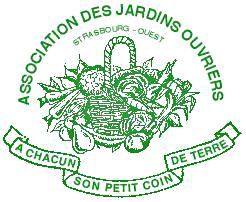 DEMANDE DE CHANGEMENT D’ADRESSEJe, soussigné,dont le jardin n°situé au lotissement :demande par la présente la modification de mon adresse.ANCIENNE ADRESSE :N° :Voie, rue… :Code postal :Ville :NOUVELLE ADRESSE :N° :Voie, rue.. :Code postal :Ville :Fait àLe,Signature :